NASTAVA NA DALJINU, 1. RAZREDNASTAVNA JEDINICA: SURA FELEK, ZNAČENJE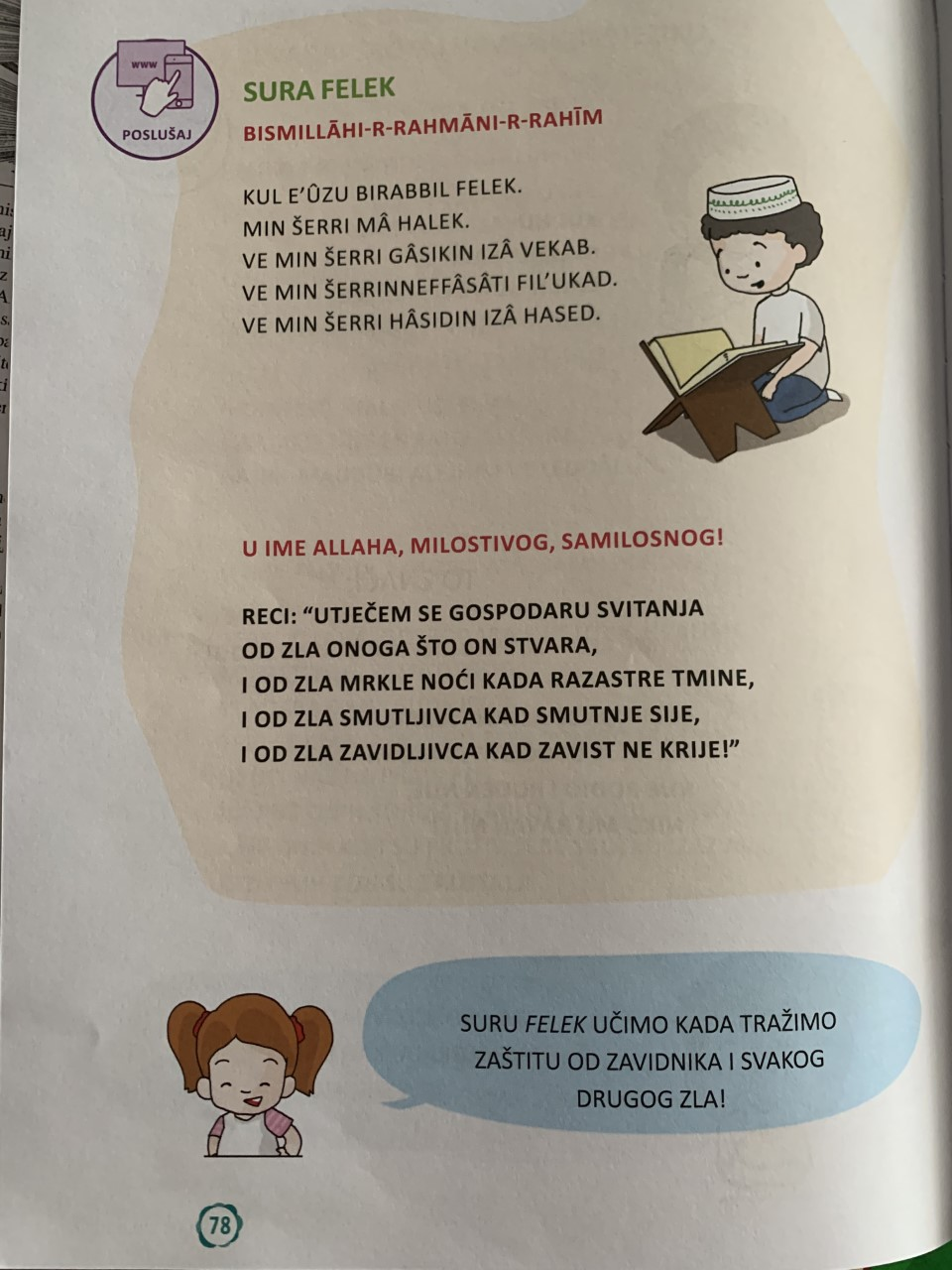 DRAGI UČENICI, U VAŠIM UDŽBENICIMA NA STRANI 78 IMATE TEKST O SURI FELEK I NJENOM ZNAČENJU.PROŠLI TJEDAN STE IMALI ZADATAK PREPISATI I NAUČITI TEKST NA ARAPSKOM, A OVAJ TJEDAN IMATE ZA ZADATAK:-PREPISATI TEKST NA HRVATSKOM I SVAKU RIJEČ OBOJITI DRUGOM BOJOM-SVAKI DAN NAUČITI PO JEDAN RED ZNAČENJE(PREPISANI TEKST FOTOGRAFIRATI I POSLATI VJEROUČITELJU, TE GA NAUČITI NAPAMET, JER JE POTREBAN KROZ CIJELI ŽIVOT. SVAKI DAN MOŽETE NAUČITI JEDAN RED)KADA NAUČITE TEKST NA PAMET ZAMOLITE RODITELJE DA VAS SNIME MOBITELOM I POŠALJITE SNIMAK SVOM VJEROUČITELJU.